Champaign-Ford Regional Office of Education #9	Annual Report	2016-2017Advancing excellence in education by leveraging leadership, knowledge and services across communitiesThe Annual Report for the Champaign-Ford Regional Office of Education details the activities of the office from July 1, 2016, through June 30, 2017. Duties of the ROE and the regional superintendent are specifically enumerated in the Illinois School Code, the Illinois Administrative Code and Illinois statutes. ROE 9 leverages leadership, knowledge and services across communities to advance excellence in education through alternative programs, professional development opportunities, and shared services to assist school districts and citizens in supporting education.The Regional Office of Education acknowledges the support of Champaign County Board and the Ford County Board. ROE 9 wishes to publicly express appreciation to the members of the Joint County Board Committee, the Champaign-Ford Regional Board of School Trustees, and the teachers, administrators, and support staff of the public and nonpublic schools and cooperatives in the region for the cooperation and support they have extended this past year.			         Jane E. Quinlan, PhD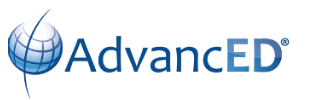     Regional Superintendent   Champaign-Ford Regional Office of Education #9                                                                                                                      3358 Big Pine Trail, Champaign, IL 61822          				            Tel. 217.893.3219 / Fax 21.893.0024 / Website: www.roe9.k12.il.us  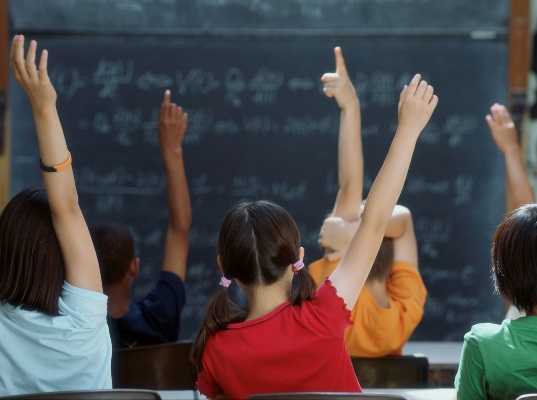 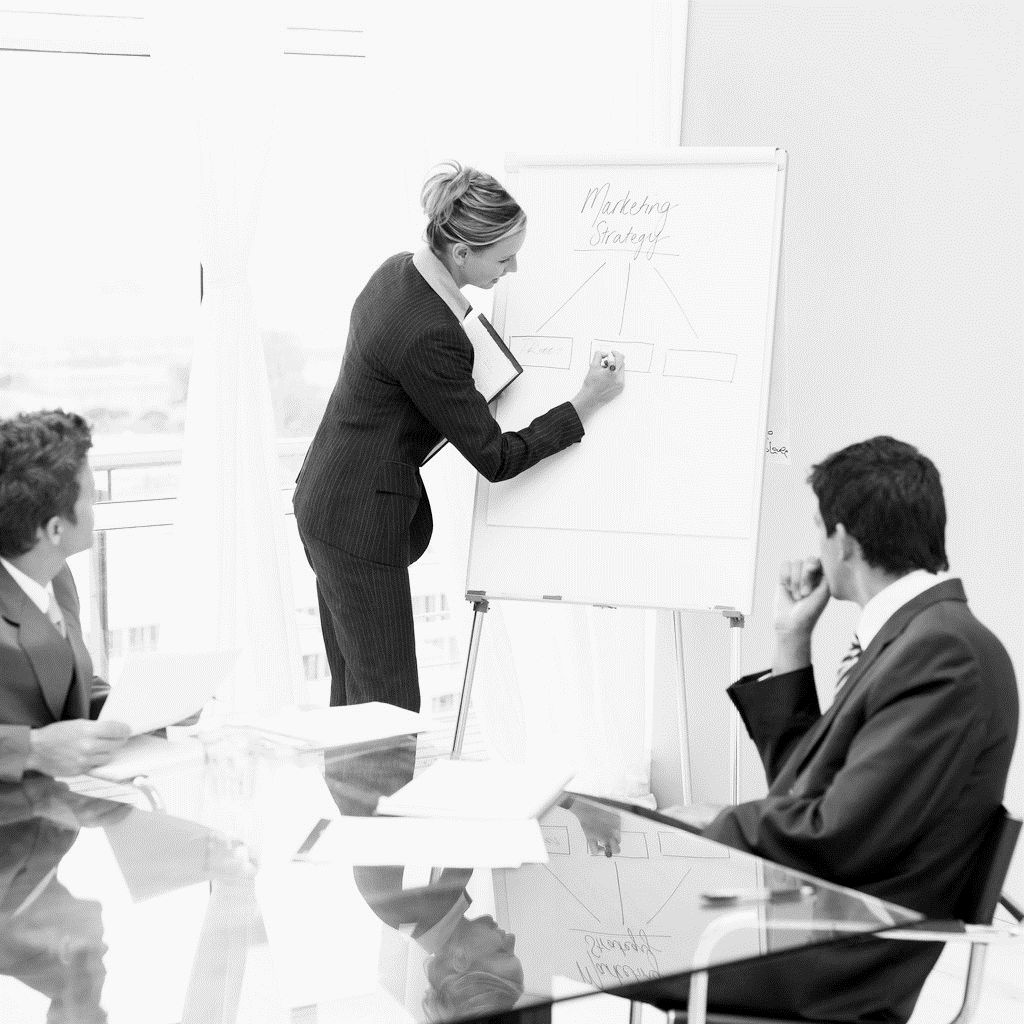 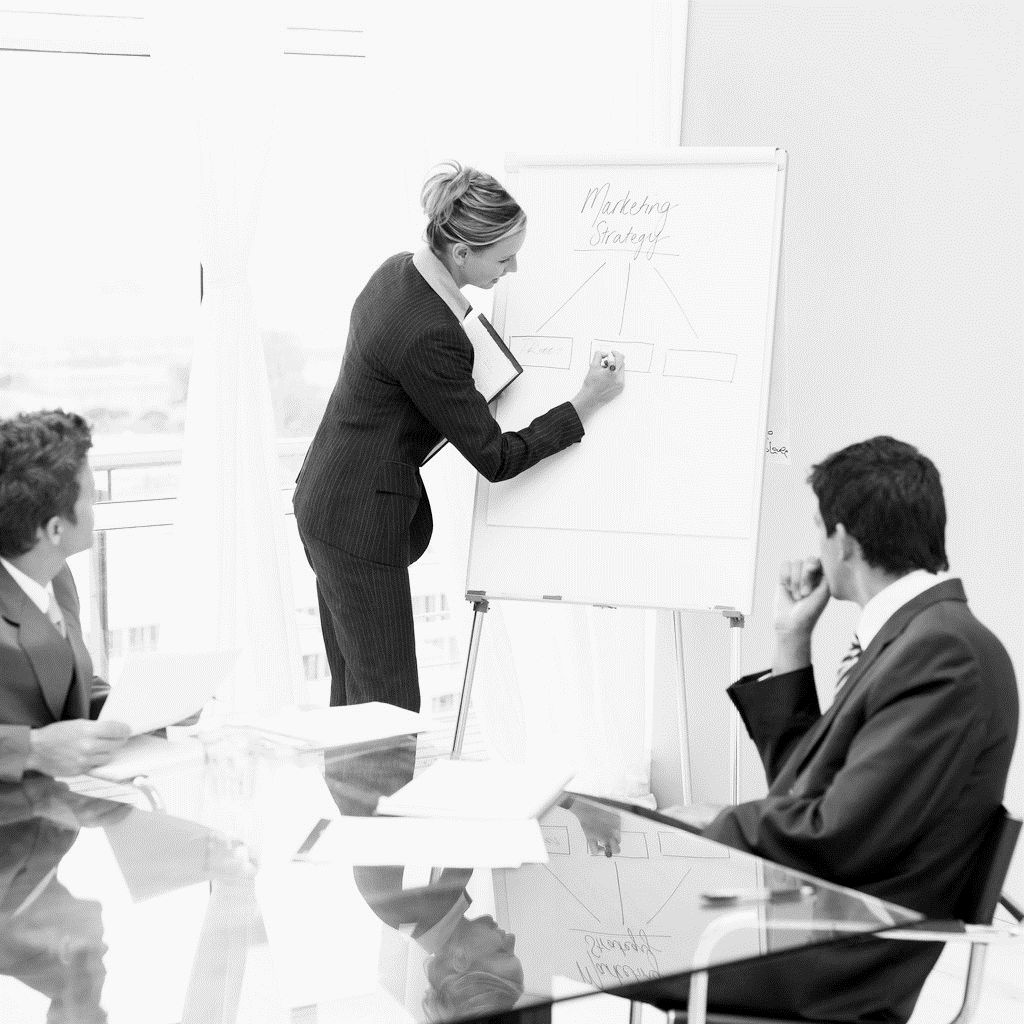 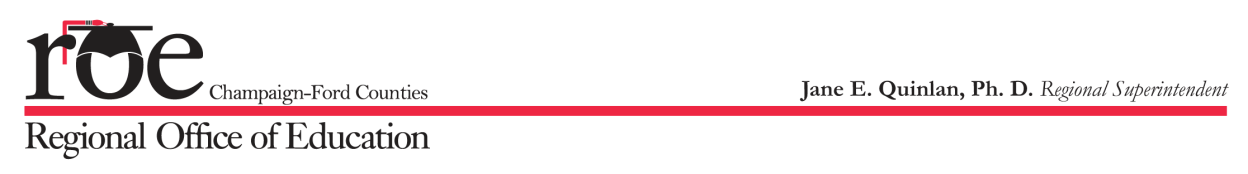 FY17 Flow-Through FundsFY17 Flow-Through FundsCounty School Facilities Tax$18,579,680FY17 PROGRAM REVENUEFY17 PROGRAM REVENUEArea IV Learning Technology Center137,101Area IV Learning Technology Center (Local)22,464Bus Driver Program   ($960 – State)4,186County229,488Evaluation Systems Program435GED Program7,312Homeless (McKinney-Vento Subgrant)30,288Homeless Community Grant2HR Solutions8,464Illinois Learning Technology Purchase Program (ILTPP) (LTC)154,279Illinois Math Science Partnership (MAP)244,869Illinois Math Science Partnership (PKT)216,463Illinois MTSS Network (ROE SchoolWorks)70,323Institute Fund65,719ISBE Math Curriculum Models Project146,569ISBE Math & Science Resources81,241Juvenile Detention Center210,458Race To The Top65,000ROE Operations (ROE 9 & ROE 54, ROE SchoolWorks)228,723ROE SchoolWorks (Local)68,693RSSCEP (READY)40,063RSSP Breakfast/Lunch35,449RSSP Personal Reimbursement38,421RSSP (Regional Safe School Program – R.E.A.D.Y.)96,401RSSP General State Aid564,722RSSP Local Funds895,107RSSP WIA Contract75,637School Family Liaison (SFL) Local Funds79SSOS Foundational Services (ROE SchoolWorks)88,689Teacher Quality Leadership Grant6,432Teen REACH44,651